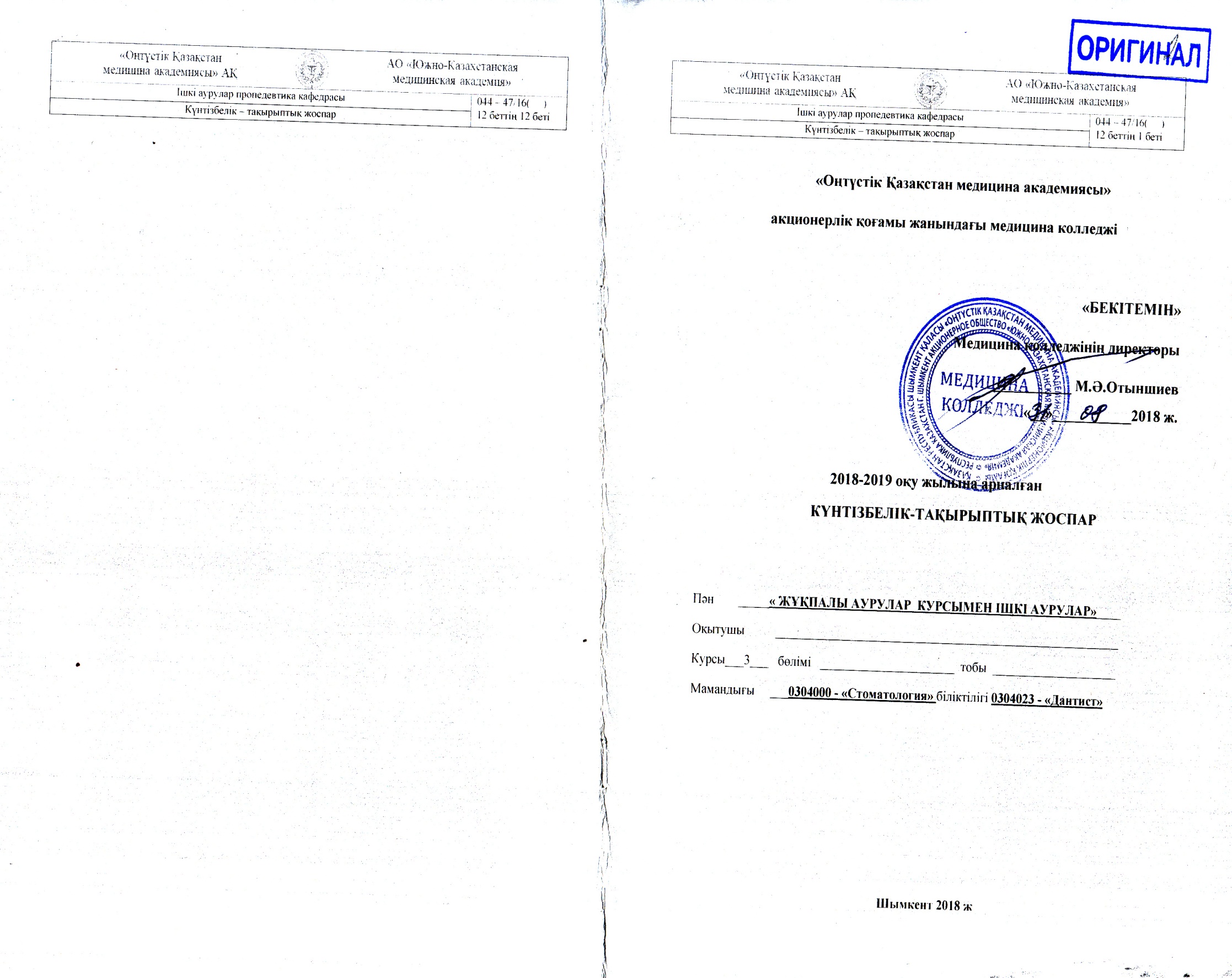 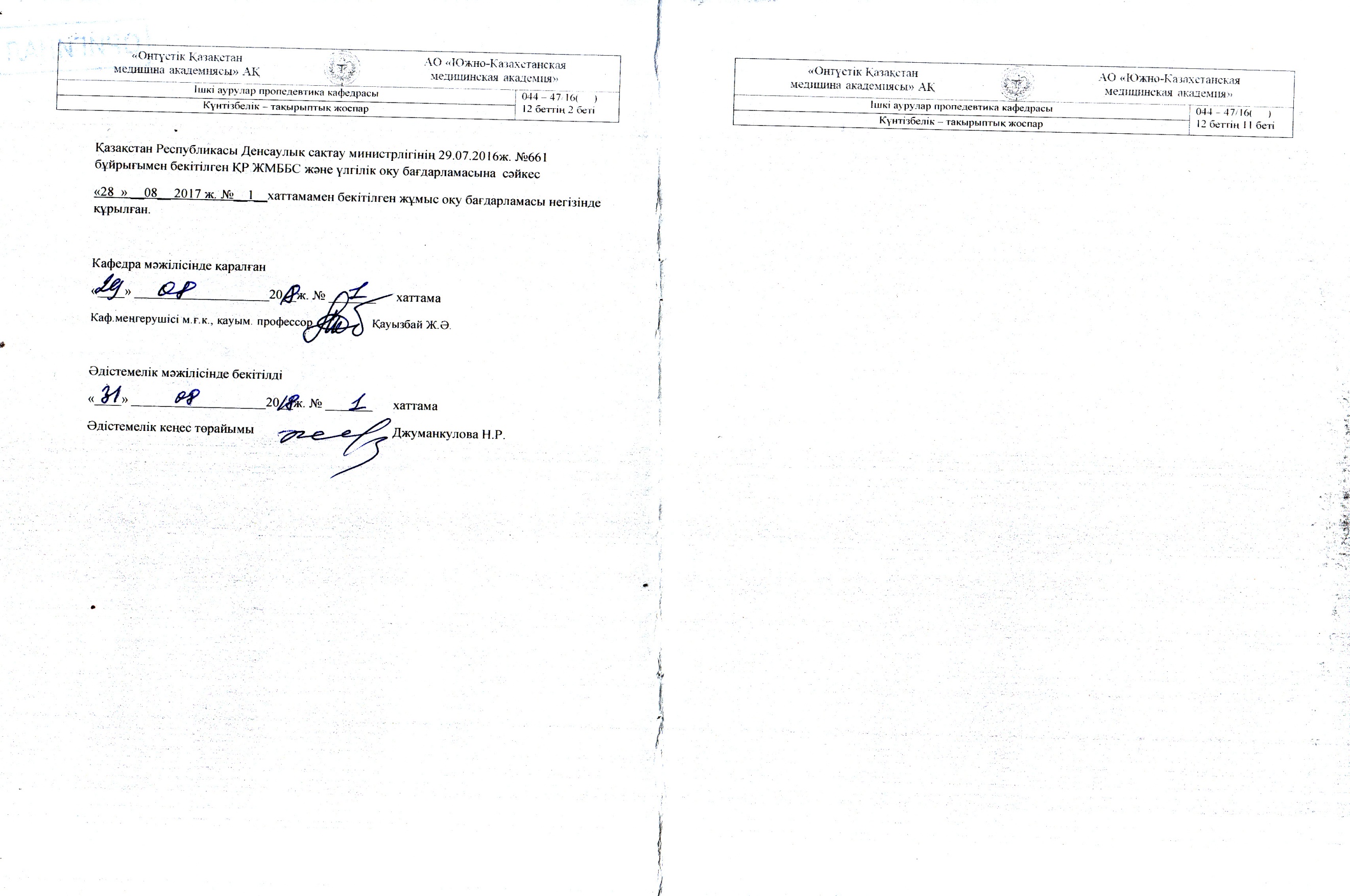 Оқу сағаттарын бөлу жоспарыБақылау және қорытынды аттестацияТеориялық сабақтарТәжірибелік сабақтарӘдебиеттер және оқу құралдары:	Негізгі:Орыс тілінде:  1.Внутренние болезни, Маколкин В.Н.,-Москва, 2000.  2. Внутренние болезни. Н.Н. Федюкович-Ростов-на-Дону, 2001.  3.Сестринское дело в терапии. А.А.Филиппова.-Феникс, 20024. Сестринское дело в терапии с курсом первичной медицинской помощи Смолева Э.В. Феникс».  Ростов на Дону, 2008Мемлекеттік тілінде:  1. Ішкі аурулар  Қ.А. Жаманқұлов.-Ақтөбе, 2008  2. Ішкі аурулар пропедевтикасы. С.К. Муратбекова, А.Т.Кенжебаева.-Көкшетау, 2007.  3. Ішкі аурулар. А.А. Оспанова. – Шымкент, 2008.  4. Ішкі аурулар. 1-2 том. Б.С. Қалимурзина.-Алматы, 2000 5. Ішкі аурулар Ғ.Н. Бимурзаев, Г.К. Зарипова – Түркістан 20121.Антонов Т.В. и др.Сестринское дело при инфекционных болезнях курсом ВИЧ –инфекции и эпидемиологии. М., 2011.- 300с2. Белоусов А.К.« Инфекционые болезни» Москва, 20073. Струтынский А.В. «Семиотика заболеваний внутренних органов» Москва, 20094.Ирсимбетова Н.А., Тулепова З.Т «Эпидемиология» Шымкент, 2011Оқытушының қолы     ______________________________Оқу жұмысының түрлеріБарлығы	5 семестрПәнге берілген сағат саны6868Олардың ішінде:   теориялық сабақтар   тәжірибелік сабақтар26422642Апталық жоспар3,53,5ОТҚ  қолданылуымен33Компьютердің қолданылуымен33Дәстүрден тыс сабақ типтері мен оқытудың белсенді әдістері22Оқушылардың өзіндік жұмысы11Оның ішінде сабақтағы11Кеңес берулер--Бақылау және қорытынды аттестация 5 семестрБақылау жұмысының саны-Курстық жұмыс-Сынақ 	Сараланған сынақЕмтихан -№Күні  Бөлімдер мен тақырыптар атауыСабақ түріСағат саныОқыту әдісіСабақтың әдістемелік қамтамасыз етілуі көрнекті құралдар және ОТҚҮйге тапсырма 5 семестр5 семестр5 семестр5 семестр5 семестр5 семестр5 семестр5 семестр1Қалқанша без аурулары. Қант диабетіДәріс2Дәрістік шолуСлаидтаржиыныОТҚ  (компьютер)Б.Н.Айтбембет «Ішкі аурулар пропедевтикасы».513-520 б2Анемиялар.Гемобластоздар. Геморрагиялық диатездер.Дәріс2Дәрістік шолуСлаидтаржиыныОТҚ  (компьютер)Б.Н.Айтбембет «Ішкі аурулар пропедевтикасы» 490-497 б3Сүйек-бұлшық ет жүйесінің негізгі аурулары туралы түсінік. Ревматоидты артрит. Деформациялаушы остеартрозДәріс2Дәрістік шолуСлаидтаржиыныОТҚ  (компьютер)Б.Н.Айтбембет «Ішкі аурулар пропедевтикасы» 523-525 б4Аллергиялық  аурулар туралы түсінік: есекжем. Квинке ісігі. Анафилактикалық  шокДәріс2Дәрістік шолуСлаидтар жиыныОТҚ  (компьютер)Б.Н.Айтбембет «Ішкі аурулар пропедевтикасы»527-531 б5Жұқпалы аурулар туралы түсінік. Аурудың даму кезеңдері мен белгілері. Диагностика әдістері, иммунитет түсінігі. Аурудың алдын –алу әдістемелері, емнің негізгі принциптері.Дәріс2Дәрістік шолуСлаидтар жиыныОТҚ(компьютер)Ирсимбетова Н.А.«Эпидемиология»25,26,73-98 беттер6Ішек инфекциялары туралы түсінік:Іш сүзегі.Паратиф А және Б.Салманеллез.Тағаммен улану.Ботулизм. Дизентерия. Тырысқақ. Холера. Дәріс2Дәрістік шолуСлаидтар жиыныОТҚ  (компьютер)Ирсимбетова Н.А. «Эпидемиология»193,198,208,242,231,245 беттер7Вирусты гепатиттер.Дәріс2Дәрістік шолуСлаидтаржиыныОТҚ  (компьютер)Ирсимбетова Н.А. «Эпидемиология» 2258Бруцеллез. Лептоспироз. ЖИТС.Дәріс2Дәрістік шолуСлаидтаржиыныОТҚ  (компьютер)Ирсимбетова Н.А. «Эпидемиология»255-262 беттер9Тыныс алу жолдарының  инфекциялары туралы түсінік:Тұмау. Парагрипп. Адено-вирустық жұқпалы ауру.Дәріс2Дәрістік шолуСлаидтар жиыныОТҚ  (компьютер)Ирсимбетова Н.А. «Эпидемиология» 263- 291 беттер10Жұқпалы моноуклеоз. Минингококкты жұқпалы ауру. ДифтерияДәріс2Дәрістік шолуСлаидтар жиыныОТҚ  (компьютер)Ирсимбетова Н.А. «Эпидемиология»295-310 бет11Трансмиссиялы (қанды) инфекциялар туралы түсінік: Бөртпе сүзегі. Бриль ауруы. Қу қызбасы. Дәріс2Дәрістік шолуСлаидтаржиыныОТҚ  (компьютер);Ирсимбетова Н.А. «Эпидемиология» 323-37412Безгек. Оба.Тулеремия. Дәріс2Дәрістік шолуСлаидтаржиыныОТҚ(компьютер)Ирсимбетова Н.А. «Эпидемиология» 323-37413Тері жамылғыларының жұқпалы аурулар туралы түсінік:Сіреспе.  Тілме. Құтыру. Күйдіргі.Дәріс2Дәрістік шолуСлаидтаржиыны;ОТҚ  (компьютер)Ирсимбетова Н.А. «Эпидемиология» 375-397 бетБарлығы:26№Күні  Бөлімдер мен тақырыптар атауыСабақ түріСағат саныОқыту әдісіСабақтың әдістемелік қамтамасыз етілуі көрнекті құралдар және ОТҚ Үйге тапсырма 5семестр5семестр5семестр5семестр5семестр5семестр5семестр5семестр1Эндокриндік жүйенің және зат алмасу бұзылысының негізгі аурулары туралы түсінік: қалқанша без аурулары, қант диабеті.Т/с2Кіші топпен жұмысДидактикалық және көрнекті құралдар;Қағазбен басып шығарылған тесттер;Б.Н.Айтбембет «Ішкі аурулар пропедевтикасы».513-520 б2Қан жүйесінің негізгі аурулары туралы түсінік: анемиялар, гемобластоздар, геморрагиялық диатездерТ/с2Пресс-конференцияОқу фильмдері;Тақырыптық плакаттар, кестелер.Б.Н.Айтбембет «Ішкі аурулар пропедевтикасы» 490-497 б3Сүйек-бұлшық ет жүйесінің негізгі аурулары туралы түсінік.  Ревматоидты артрит. Деформациялаушы остеартроз.Т/с2Кіші топпен жұмысБ.Н.Айтбембет «Ішкі аурулар пропедевтикасы» 523-525 б4Аллергиялық  аурулар туралы түсінік: есекжем. Квинке ісігі. Анафилактикалық  шок.Т/с2Пресс-конференция Оқу фильмдері;Тақырыптық плакаттар, кестелер.Б.Н.Айтбембет «Ішкі аурулар пропедевтикасы»527-531 б5Жұқпалы аурулар туралы түсінік. Аурудың даму кезеңдері мен белгілері. Диагностика әдістері, иммунитет түсінігі. Аурудың алдын –алу әдістемелері, емнің негізгі принциптері.Т/с2Кіші топпен жұмысоқу-әдістемелік нұсқаулар;Ирсимбетова Н.А.«Эпидемиология»25,26,73-98 беттер6Ішек инфекциялары туралы түсінік: Іш сүзегі. Паратиф А және Б. Салманеллез.Т/с2Пресс-конференция Қағазбен басып шығарылған тесттер;Ирсимбетова Н.А.«Эпидемиология»193, 198беттер 7Тағаммен улану.Ботулизм.Т/с2Кіші топпен жұмысҚағазға басып шығарылған оқу-әдістемелік нұсқаулар;Ирсимбетова Н.А.«Эпидемиология»242 б8Дизентерия. Тырысқақ. Холера. Т/с2Кіші топпен жұмысОқу фильмдері;Тақырыптық плакаттар, кестелерИрсимбетова Н.А.«Эпидемиология»231беттер9Вирусты гепатиттерТ/с2Кіші топпен жұмысТақырыптықплакаттар, кестелер.Ирсимбетова Н.А.«Эпидемиология»225 б10Бруцеллез. Лептоспироз. ЖИТС.Т/с2TBL. Ситуациалық есептерОқу фильмдері;Ирсимбетова Н.А.«Эпидемиология»250 б11Тыныс алу жолдарының  инфекциялары туралы түсінік:Тұмау.Т/с2TBL.   Сұрақ жауапОқу фильмдері;Тақырыптық плакаттар, кестелерИрсимбетова Н.А.«Эпидемиология»263 б12Парагрипп. Адено-вирустық жұқпалы ауру. Т/с2TBL. Ситуациалық есептертесттер;Ирсимбетова Н.А.«Эпидемиология»272-31013Жұқпалы моноуклеоз. Минингококкты жұқпалы ауру. ДифтерияТ/с2TBL.   Сұрақ жауаптесттер;Ирсимбетова Н.А.«Эпидемиология»272-310б14Трансмиссиялы (қанды) инфекциялар туралы түсінік: Бөртпе сүзегі. Бриль ауруы. Қу қызбасы. Т/с4TBL.   Сұрақ жауапОқу фильмдері;Тақырыптық плакаттар, кестелерИрсимбетова Н.А.«Эпидемиология»323, 37315Безгек. Оба.Тулеремия. Т/с4TBL. Ситуациалық есептерОқу фильмдері;Ирсимбетова Н.А.«Эпидемиология»357,16Тері жамылғыларының жұқпалы аурулар туралы түсінік:Сіреспе.  Тілме. Т/с4TBL.   Сұрақ жауаптесттер;Ирсимбетова Н.А.«Эпидемиология»382, 384 б17Құтыру. Күйдіргі.Т/с4TBL. Ситуациалық есептерОқу фильмдері;Тақырыптық плакаттар, кестелерИрсимбетова Н.А.«Эпидемиология»375,384 бБарлығы:42